Primary Source- “Adam Smith on Mercantilism”In 1776, the British philosopher, Adam Smith, wrote, “An Inquiry into the Nature and Causes ofthe Wealth of Nations”. According to him, the government should stop interfering in businessmatters and let the laws of supply and demand regulate the market.By restraining, either by high duties, or by absolute prohibitions, the importation of such goodsfrom foreign countries as can be produced at home, the monopoly of the home market is more orless secured to the domestic industry employed in producing them. … In the system of lawswhich has been established for the management of our American and West Indian colonies theinterest of the home-consumer has been sacrificed to that of the producer with a moreextravagant profusion than in all our other commercial regulations. A great empire has beenestablished for the sole purpose of raising up a nation of customers who should be obliged to buyfrom the shops of our different producers, all the goods with which these could supply them. Forthe sake of that little enhancement of price which this monopoly might afford our producers, thehome-consumers have been burdened with the whole expense of maintaining and defending thatempire. … It cannot be very difficult to determine who have been the contrivers of this wholemercantile system; not the consumers, we may believe, whose interest has been entirelyneglected; but the producers, whose interest has been so carefully attended to; and among thislatter class our merchants and manufacturers have been by far the principal architects.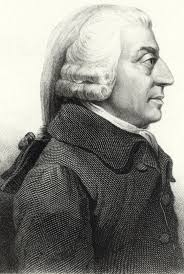 Source: Adam Smith, The Wealth of Nations (London: Penguin Books, 1999), 6-7.